Туроператор «Сова»Приложение № 1 к договору оферты  № TUR ______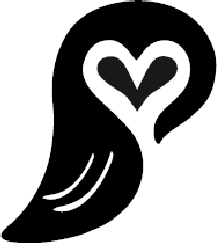  от « ____» ________ 20___г. (предложение на оказание услуг по бронированию и оплате путевки в детский лагерь)ЗАЯВКА НА БРОНИРОВАНИЕ ЛАГЕРЯ  ИНФОРМАЦИЯ О ТУРИСТАХ:  ИНФОРМАЦИЯ О ПРОЕЗДЕ:  ИНФОРМАЦИЯ О РАЗМЕЩЕНИИ В ОТЕЛЯХ ПО МАРШРУТУ:  ПРОГРАММА ОТДЫХА:  ТРАНСФЕРЫ ПО ПРОГРАММЕ:Цена путёвки составляет ____________ рублей.Срок внесения предоплаты до «_____» _________ 20__ г.  (включительно) в размере 5 000 (пять тысяч) руб. (за путёвку). РАСЧЕТНАЯ СТОИМОСТЬ ТУРА: __________ рублей _____ коп.СТОИМОСТЬ ТУРА В РУБЛЯХ: ____________ (__________________________) рублей _____ коп.CPOK ОКОНЧАТЕЛЬНОЙ ОПЛАТЫ: «___» __________ 20___г.Компания						Клиент__________________/___________________/		____________________________/_______________________/Заказчик (ФИО)Адрес/телефонНазвание тураОператор№Ф.И.О.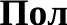 Паспорт /Свидетельство о рожденииДата рожденияМед. страховкаСертификатДатаОтправлениеМаршрутКлассперевозки№ рейсаПрибытиеСтранаГородДетский лагерьНомерПитаниеДаты заезда- выездаКол.днейМаршрутДатаТипТранспорт